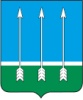 Администрациязакрытого административно-территориального образования Озерный Тверской областиП О С Т А Н О В Л Е Н И Е27.12.2021		             	                                                                     № 524Об утверждении порядка привлечения остатков средств на единый счет бюджета ЗАТО Озерный и возврата привлеченных средств        В соответствии с пунктами 10, 13 статьи 236.1 Бюджетного кодекса Российской Федерации, постановлением Правительства Российской Федерации от 30 марта 2020 года № 368 «Об утверждении правил привлечения Федеральным казначейством остатков средств на единый счет федерального бюджета и возврата привлеченных средств и общих требований к порядку привлечения остатков средств на единый счет бюджета субъекта Российской Федерации (местного бюджета) и возврата привлеченных средств», 	статьями 32 и  36 Устава ЗАТО Озерный администрации ЗАТО Озерный постановляет: Глава  ЗАТО Озерный	          		                                                Н.А. ЯковлеваПриложение к постановлению администрации                                                                             ЗАТО Озерный Тверской области                                                                              от 27.12.2021   № 524ПОРЯДОКпривлечения остатков средств на единый счет бюджета ЗАТО Озерный и возврата привлеченных средствНастоящий Порядок привлечения остатков средств на единый счет бюджета ЗАТО Озерный и возврата привлеченных средств (далее - Порядок) разработан в соответствии с пунктами 10, 13 статьи 236.1 Бюджетного кодекса Российской Федерации, постановлением Правительства Российской Федерации от 30.03.2020 № 368 «Об утверждении Правил привлечения Федеральным казначейством остатков средств на единый счет федерального бюджета и возврата привлеченных средств и общих требований к порядку привлечения остатков средств на единый счет бюджета субъекта Российской Федерации (местного бюджета) и возврата привлеченных средств» и устанавливает правила привлечения финансовым  отделом администрации ЗАТО Озерный Тверской области остатков средств с казначейских счетов на единый счет бюджета ЗАТО Озерный и их возврата на казначейские счета, с которых они были ранее перечислены.Для целей настоящего Порядка используются следующие основные понятия и сокращения:единый счет местного бюджета - казначейский счет, открытый финансовому отделу администрации ЗАТО Озерный Тверской области в Управлении Федерального казначейства по Тверской области для осуществления и отражения операций по исполнению местного бюджета;временный кассовый разрыв - прогнозируемая в определенный период текущего финансового года недостаточность на едином счете местного бюджета денежных средств, необходимых для осуществления перечислений из местного бюджета;финансовый отдел – финансовый отдел администрации ЗАТО Озерный Тверской области;казначейский счет - казначейский счет, открытый финансовому отделу администрации ЗАТО Озерный Тверской области в Управлении Федерального казначейства по Тверской области для осуществления и отражения операций с денежными средствами, поступающими прямым участникам системы казначейских платежей;прямые участники системы казначейских платежей - получатели средств местного бюджета, администраторы источников финансирования дефицита местного бюджета, муниципальные бюджетные и автономные учреждения ЗАТО Озерный, юридические лица, не являющиеся участниками бюджетного процесса, бюджетными и автономными учреждениями ЗАТО Озерный, лицевые счета которым открыты в Управлении Федерального казначейства по Тверской области;местный бюджет – бюджет ЗАТО Озерный;распоряжение - распоряжение о совершении казначейских платежей;Управление - Управление Федерального казначейства по Тверской области.Финансовый отдел осуществляет привлечение на единый счет местного бюджета остатков средств с:казначейского счета для осуществления и отражения операций с денежными средствами, поступающими во временное распоряжение получателей средств местного бюджета;казначейского счета для осуществления и отражения операций с денежными средствами муниципальных бюджетных и автономных учреждений муниципального образования ЗАТО Озерный;казначейского счета для осуществления и отражения операций с денежными средствами юридических лиц, не являющихся участниками бюджетного процесса, муниципальными бюджетными и автономными учреждениями ЗАТО Озерный.Управление осуществляет учет операций с денежными средствами прямых участников системы казначейских платежей в соответствии с настоящим Порядком в части сумм:поступивших на единый счет местного бюджета с казначейских счетов, указанных в абзацах втором - четвертом пункта 3 настоящего Порядка;перечисленных с единого счета местного бюджета на казначейские счета, указанные в абзацах втором - четвертом пункта 3 настоящего Порядка.Финансовый отдел осуществляет привлечение остатков средств с казначейских счетов на единый счет местного бюджета в случае прогнозирования временного кассового разрыва.Объем привлекаемых средств с казначейских счетов на единый счет местного бюджета определяется Управлением исходя из остатка средств на казначейских счетах, сложившегося после исполнения распоряжений по казначейским счетам, с соблюдением требований, установленных пунктом 7 настоящего Порядка, но не более суммы, необходимой для покрытия временного кассового разрыва.Объем привлекаемых средств с казначейских счетов на единый счет местного бюджета должен обеспечивать достаточность средств на соответствующем казначейском счете для осуществления выплат в рабочий день, следующий за днем привлечения средств на единый счет местного бюджета, в соответствии с распоряжениями прямых участников системы казначейских платежей, направляемыми в Управление.В целях привлечения остатков средств с казначейских счетов на единый счет местного бюджета финансовый отдел направляет распоряжение в Управление не позднее 16 часов местного времени (в дни, непосредственно предшествующие выходным и нерабочим праздничным дням, - до 15 часов местного времени) текущего дня.Финансовый отдел осуществляет возврат с единого счета местного бюджета привлеченных средств на казначейские счета, с которых они были ранее перечислены на единый счет местного бюджета, в том числе в целях проведения операций за счет привлеченных средств, не позднее второго рабочего дня, следующего за днем приема к исполнению распоряжений, а также при завершении текущего финансового года, но не позднее последнего рабочего дня текущего финансового года.Объем средств, подлежащих возврату на соответствующие казначейские счета, определяется управлением исходя из остатка средств на едином счете местного бюджета с учетом прогноза движения средств на едином счете местного бюджета, формируемого Управлением, и необходимости обеспечения перечислений с соответствующих казначейских счетов.Перечисление средств с единого счета местного бюджета на соответствующий казначейский счет осуществляется в пределах суммы, не превышающей разницу между объемом средств, поступивших с казначейского счета на единый счет местного бюджета, и объемом средств, перечисленных с единого счета местного бюджета на казначейский счет в течение текущего финансового года.Проект постановления «Об утверждении порядка привлечения остатков средств на единый счет бюджета ЗАТО Озерный и возврата привлеченных средств» подготовлен -  финансовый отдел администрации ЗАТО Озерный __________________ Заместитель Главы администрации ЗАТО Озерный по финансово-экономическим вопросам Савокина  Наталия Захаровна 27.12.2021Согласовано: Первый заместитель главы администрации ЗАТО Озерный								      А.Н. КомаровРуководитель юридического отдела администрацииЗАТО Озерный	 Н.В. ЧувашоваРассылка:Дело – 1Финансовый отдел – 1Управление Федерального казначейства по Тверской области – 1 ИТОГО: 3 экз.Исполнитель: Захарова Алина Александровна 4-13-57           1.  Утвердить Порядок привлечения остатков средств на единый счет бюджета ЗАТО Озерный и возврата привлеченных средств согласно приложению к настоящему постановлению (прилагается).2. Контроль за исполнением настоящего постановления  возложить на заместителя главы администрации ЗАТО Озерный по финансово-экономическим вопросам Н.З. Савокину.3. Опубликовать постановление в газете «Дни Озерного» и разместить на официальном сайте муниципального образования ЗАТО Озерный в сети Интернет (www.ozerny.ru).4. Настоящее постановление вступает в силу с 1 января 2022 года.